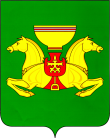        В связи с обращением  Международной  организации труда о проведении 28 апреля  ежегодного  Всемирного  дня охраны труда  и учитывая социально-экономическую значимость обеспечения  безопасных условий труда, профилактики  возникновения производственного травматизма  и профессиональной  заболеваемости на  территории  муниципального образования  Аскизский район, руководствуясь  ст.ст.35,40 Устава муниципального образования  Аскизский район от 20.12.2005 года., постановляю:         1.Рекомендовать   всем работодателям  принять участие  в ежегодном  Всемирном дне охраны труда 28 апреля 2015 года.      2.Утвердить прилагаемые  мероприятия, посвященные Всемирному дню охраны труда  28 апреля.       3.Рекомендовать  руководителям организаций  всех  организационно-правовых форм  собственности  обеспечить выполнение  мероприятий, утвержденных  пунктом 2 настоящего  постановления.    4. Директору Автономного учреждения СМИ  муниципального образования Аскизский район  « Асхыс чайааны»  А.В. Ковригину опубликовать настоящее постановление   в газете « Аскизский труженик» в срок до   02.04. 2015 года.Глава Администрации                                                          А.В.Челтыгмашев   Утверждены                                                                                         постановлением   Администрации Аскизского района РХ                                                                                                              от  24.03.2015  № 479-п                             Мероприятия, посвященные  Всемирному дню охраны труда                                                                              28 апреляВедущий специалист по трудуи охране труда Администрации                                                                   Аскизского района  Республики Хакасия                                                                                        С.А.ФедорцоваРОССИЙСКАЯ  ФЕДЕРАЦИЯАДМИНИСТРАЦИЯАСКИЗСКОГО  РАЙОНА РЕСПУБЛИКИ  ХАКАСИЯРОССИЙСКАЯ  ФЕДЕРАЦИЯАДМИНИСТРАЦИЯАСКИЗСКОГО  РАЙОНА РЕСПУБЛИКИ  ХАКАСИЯРОССИЙСКАЯ  ФЕДЕРАЦИЯАДМИНИСТРАЦИЯАСКИЗСКОГО  РАЙОНА РЕСПУБЛИКИ  ХАКАСИЯРОССИЯ  ФЕДЕРАЦИЯЗЫХАКАС  РЕСПУБЛИКАЗЫНЫНАСХЫС  АЙМАFЫНЫНУСТАF-ПАСТААРОССИЯ  ФЕДЕРАЦИЯЗЫХАКАС  РЕСПУБЛИКАЗЫНЫНАСХЫС  АЙМАFЫНЫНУСТАF-ПАСТААРОССИЯ  ФЕДЕРАЦИЯЗЫХАКАС  РЕСПУБЛИКАЗЫНЫНАСХЫС  АЙМАFЫНЫНУСТАF-ПАСТААПОСТАНОВЛЕНИЕПОСТАНОВЛЕНИЕПОСТАНОВЛЕНИЕПОСТАНОВЛЕНИЕот  24.03.2015от  24.03.2015с.Аскизс.Аскизс.Аскизс.Аскиз            №  479-п            №  479-пО мероприятиях, посвященных Всемирному дню охраны труда. О мероприятиях, посвященных Всемирному дню охраны труда. О мероприятиях, посвященных Всемирному дню охраны труда. №п/п    Наименование            Мероприятий    Срок исполненияОтветственные за         Исполнение1.Опубликовать на сайте Администрации «Информацию  о Новых Правилах при работе на высоте»   мартС.А. Федорцова –ведущий специалист по труду и охране трудаА.В.Ковригин директор  АУ СМИ«Асхыс чайааны»2.Проведение совещания с работодателями по охране труда   к  Всемирному дню охраны  труда – 28 апреля 24 апреляГ.В.Новикова С.А.ФедорцоваМинтруд  (по согласованию)Прокуратура  района(по соглас)Работодатели (по согласован.) Профсоюзы ( по согласован.)3.Опубликование статьи к Всемирному дню охраны труда  в газете  «Аскизский труженик»  на тему: « »Вместе  повысим  культуру профилактики в  охране труда»до  24 апреляС.А.Федорцова – ведущий специалист по труду и охране трудаА.В.Ковригин4.Проведение месячника по охране труда и культуре производства , в целях наведения  порядка   на рабочих местах и обеспечения безопасного труда .март-майРаботодатели ( по согласован)Профсоюзные комитеты ( по согласованию)5.Провести совещания,собрания митинги,выставки,заседания  межведомственных комиссий, посвященных  созданию  безопасных и здоровых условий труда  на предприятиях.АпрельРаботодатели  ( по согласов.)Профсоюзные комитеты( по согласованию)6.Проведение  « Дней охраны труда» на предприятиях  муниципального образования Аскизский район.По отдельному графикуРаботодатели  предприятий,организаций, учреждений ( по согласован)Индивидуальные предприниматели(по согласованию)7.Оказание   методической  и практической помощи  по вопросам охраны труда  организациям и индивидуальным предпринимателям  на территории  муниципального образования Аскизский район.  ПостоянноС.А.Федорцова  - ведущий специалист по труду и охране труда  8.         Подготовка списков о награждении лучших специалистов по охране труда  на территории  МО Аскизский район.До 20 мартаС.А. Федорцова –ведущий специалист по труду и охране труда9.        Представление информации об итогах проведения мероприятий, посвященных  Всемирному дню охраны труда,  в Администрацию Аскизского района                                                                            До  06 маяРаботодатели ( по согласов)Индивидуальные предприниматели( по согласованию)10.Представление информации  об итогах проведения мероприятий, посвященных Всемирному дню охраны труда, в Министерство труда и социального развития РХДо 10 мая С.А.Федорцова- ведущий специалист по труду и охране труда